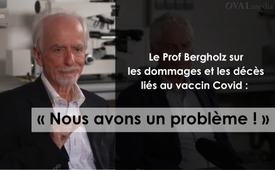 Le Prof Bergholz sur les dommages et les décès liés au vaccin Covid : « Nous avons un problème ! »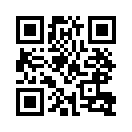 ors de la conférence de presse de scientifiques, de médecins, de juristes et surtout des pathologistes, le 20 septembre 2021 à Reutlingen, des faits largement occultés par le monde  politique et les grands médias ont été exposés au grand jour. Au vu de l'augmentation spectaculaire du nombre de victimes et de décès dus à la vaccination pour la seule année 2021, le professeur Werner Bergholz, ancien professeur à l'université Jakobs de Brême, tire la conclusion suivante : « Nous avons un problème ! » Cela demande une enquête très précise.Le Prof Bergholz sur les dommages et les décès liés au vaccin Covid : « Nous avons un problème ! »

Lors de la conférence de presse de scientifiques, médecins, juristes et surtout de pathologistes le 20 septembre 2021 à Reutlingen, des faits ont  été exposés au grand jour, qui sont largement passés sous silence par le monde politique et les principaux médias. Les experts se sont longuement penchés sur la question de savoir si les vaccins Covid-19 ont des effets secondaires importants, y compris des décès, et si les vaccins contiennent des ingrédients non déclarés. Au vu de l'augmentation spectaculaire du nombre de victimes de la vaccination et de décès pour la seule année 2021, le professeur Werner Bergholz, ancien professeur à l'université Jakobs de Brême, tire la conclusion suivante : « Nous avons un problème ! » Cela demande une enquête très précise.

Il est bien sûr très important, dans le cas des vaccinations, d'évaluer les risques de la maladie ou ceux de la vaccination. Oui, la question est « Avons-nous un risque ? » ou, en d'autres termes, « Avons-nous un problème? » et la réponse est : « Oui, certainement ! Nous avons un problème ! »

De 2000 à 2020, nous avons eu environ 40 millions de vaccinations par an et environ 20 décès mis en corrélation étroite de temps avec la vaccination. Cette année, jusqu'à juillet inclus, nous avons 1 230 décès jusqu'au 31 juillet. Cependant, nous avons déjà effectué 80 à 90 millions de vaccinations cette année avec ces différents vaccins Covid 19. Cela signifie que, si vous faites le calcul, nous avons 20 décès d’un côté, 1 200 de l’autre, mais ici on arrive tout de même, selon comment on le calcule, à un chiffre beaucoup plus élevé, entre 30 et 100. Il ne s'agit donc pas d'une légère augmentation, mais d'une augmentation dramatique. 

De plus, cela ne s'applique pas seulement aux personnes décédées ; nous avons jusqu'à présent 1 230 personnes décédées en Allemagne selon le rapport de l'Institut Paul Ehrlich, et plus de 14 000 personnes décédées dans la base de données de l'EMA au niveau européen. Cependant, d'après mes investigations, les 1 200 morts allemands n'y sont pas comptés . Apparemment, il y a des retards dans les rapports, mais est-ce bien cela?. Et nous avons, vous pouvez faire le calcul, multiplié par au moins un facteur dix les personnes ayant des atteintes graves. Donc, encore une fois, avec les vaccinations, il y a 10 à 20 fois plus d’atteintes graves que normalement. Il doit y avoir une raison à cela. 

J'ai souvent été confronté à des situations similaires dans mon travail et il existe une approche très systématique pour analyser un tel problème et pour trouver finalement je  l'espère, une solution. Et l'une de ces méthodes est celle dont nous allons parler dans un instant.

Ce que je voudrais dire avant de passer la parole : Vous pouvez jeter un coup d'œil au spectre ou à tous les effets secondaires. Sur le site web de l'Institut Paul Ehrlich, on trouve déjà ces informations, mais sous une forme, à mon avis, peu claire et non standardisée. Il existe évidemment une norme, si vous allez sur le site web de la Norvège, du Royaume-Uni ou de l'EMA, il s'agit toujours d'une liste standardisée de symptômes ou d'organes affectés ou de fonctions corporelles.

En tout cas, on peut dire : cela se ressemble partout. Il existe également des similitudes entre les vaccins ARNm et les vaccins d'Astra Zeneca et de Johnson&Johnson. Et en règle générale, il n'y a pas d'organe qui ne soit pas touché chez quelqu'un. Il n'y a pas de fonction corporelle ou de symptôme qui ne soit déjà concerné. Je n'en citerai que quelques-uns : Cécité, surdité, crise cardiaque, accident vasculaire cérébral, divers problèmes graves au niveau des organes digestifs, etc. etc. Bien sûr, ce n'est pas le cas pour chacun, et il y a aussi de nombreux cas où il ne se passe presque rien; nous parlons de 100 000 cas en Europe, qui sont plus ou moins graves. Je pense qu'il y a bien plus d'un million de cas rapportés.

Eh bien, enfin, je voudrais mentionner un autre chiffre que je trouve particulièrement alarmant. Depuis quelques semaines, nous avons l'approbation ou la recommandation de la Commission permanente de vaccination, de vacciner les jeunes de 12 à 17 ans. Selon le rapport de sécurité de l'Institut Paul Ehrlich, il y a déjà eu environ 200 effets secondaires graves et un enfant est mort. Une meilleure base de données est l'EMA - bien sûr d'autres bases le sont aussi beaucoup plus - 39 enfants sont morts et bien plus de 2 000 enfants gravement atteints, et je vous assure que la majorité serait encore en bonne santé.

Voici mon opinion. Nous avons un problème !de hm.Sources:Prof. Dr. Werner Bergholz an der Pressekonferenz am 20.09.2021 
https://odysee.com/@gerhard:e/Pressekonferenz-Tod-durch-Impfung-Undeklarierte-Bestandteile-der-COVID-19-Impfstoffe:fCela pourrait aussi vous intéresser:#Coronavirus-fr - www.kla.tv/Coronavirus-fr

#Vaccination-fr - oui ou non ? Faits et arrière-plans - www.kla.tv/Vaccination-fr

#CommentairesMediatiques - médiatiques - www.kla.tv/CommentairesMediatiquesKla.TV – Des nouvelles alternatives... libres – indépendantes – non censurées...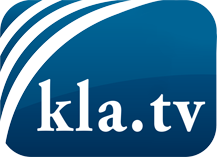 ce que les médias ne devraient pas dissimuler...peu entendu, du peuple pour le peuple...des informations régulières sur www.kla.tv/frÇa vaut la peine de rester avec nous! Vous pouvez vous abonner gratuitement à notre newsletter: www.kla.tv/abo-frAvis de sécurité:Les contre voix sont malheureusement de plus en plus censurées et réprimées. Tant que nous ne nous orientons pas en fonction des intérêts et des idéologies de la système presse, nous devons toujours nous attendre à ce que des prétextes soient recherchés pour bloquer ou supprimer Kla.TV.Alors mettez-vous dès aujourd’hui en réseau en dehors d’internet!
Cliquez ici: www.kla.tv/vernetzung&lang=frLicence:    Licence Creative Commons avec attribution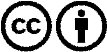 Il est permis de diffuser et d’utiliser notre matériel avec l’attribution! Toutefois, le matériel ne peut pas être utilisé hors contexte.
Cependant pour les institutions financées avec la redevance audio-visuelle, ceci n’est autorisé qu’avec notre accord. Des infractions peuvent entraîner des poursuites.